Zał. Nr 1 do OPZ- dostawa worków do selektywnej zbiórki odpadów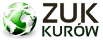 ZAKŁAD USŁUG KOMUNALNYCH SP.ZO.O.UL. GŁOWACKIEGO 43, 24-170 KURÓWTEL: 81 8808803